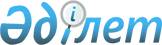 О внесении дополнений и изменения в приказ Председателя Агентства Республики Казахстан по делам государственной службы от 23 января 2004 года № 02-01-02/9 "Об утверждении Типовых квалификационных требований к категориям административных государственных должностей"
					
			Утративший силу
			
			
		
					Приказ Председателя Агентства Республики Казахстан по делам государственной службы от 11 февраля 2005 года N 02-01-02/21. Зарегистрирован в Министерстве юстиции Республики Казахстан 1 марта 2005 года за N 3469. Утратил силу приказом Агентства Республики Казахстан по делам государственной службы от 9 января 2008 года N 02-01-02/5.



      


Сноска. Приказ Председателя Агентства РК по делам государственной службы от 11 февраля 2005 года N 02-01-02/21 утратил силу приказом Агентства РК по делам государственной службы от 9 января 2008 года 


 N 02-01-02/5 


 (вводится в действие со дня его официального опубликования).





      



      В соответствии с подпунктом 3) пункта 1 
 статьи 5 
 Закона Республики Казахстан «О государственной службе» 

ПРИКАЗЫВАЮ:





     1. Внести в 
 приказ 
 Председателя Агентства Республики Казахстан по делам государственной службы от 23 января 2004 года № 02-01-02/9 «Об утверждении Типовых квалификационных требований к категориям административных государственных должностей» (зарегистрированный в Реестре государственной регистрации нормативных правовых актов Республики Казахстан за № 2697, опубликованный в газетах «Казахстанская правда» от 13 февраля 2004 года № 30 и «Егемен Казакстан» от 13 и 14 февраля 2004 года №№ 33-34, 35 (внесено изменение приказом Председателя Агентства Республики Казахстан по делам государственной службы от 24 февраля 2004 года № 02-01-02/21, зарегистрированным в Реестре государственной регистрации нормативных правовых актов Республики Казахстан за № 2719, опубликованным в газетах «Казахстанская правда» от 6 марта 2004 года № 45 и «Егемен Казакстан» от 6 марта 2004 года № 53-54), следующие дополнения и изменение:



     в Типовых квалификационных требованиях к категориям административных государственных должностей, утвержденных вышеназванным приказом:



     1) по всему тексту после слов «на должностях следующей нижестоящей категории» дополнить словами «или на следующей нижестоящей должности, предусмотренной штатным расписанием государственного органа»;



     2) в пункте 7:



     в подпункте 6) слова «, С-9» исключить;



     дополнить подпунктом 6-1) следующего содержания:



     «6-1) Для категории С-9:



     образование - высшее профессиональное.



     Знание 
 Конституции 
 Республики Казахстан, 
 Законов 
 «О государственной службе», 
 «О борьбе 
 с коррупцией», 
 «О языках 
 в Республике Казахстан», 
 Стратегии 
 развития Казахстана до 2030 года, 
 Правил 
 служебной этики государственных служащих Республики Казахстан, утвержденных Указом Президента Республики Казахстан от 21 января 2000 года № 328, нормативных правовых актов Республики Казахстан, регулирующих отношения в областях, соответствующих специализации конкретной должности данной категории.



     Другие обязательные знания, необходимые для исполнения функциональных обязанностей по должностям данной категории;».




     2. Настоящий приказ вводится в действие со дня официального опубликования.


     Председатель 


					© 2012. РГП на ПХВ «Институт законодательства и правовой информации Республики Казахстан» Министерства юстиции Республики Казахстан
				